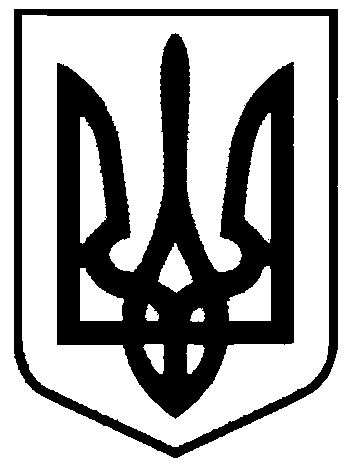       СВАТІВСЬКА МІСЬКА РАДАСЬОМОГО СКЛИКАННЯДЕВ’ЯТНАДЦЯТА  СЕСІЯРІШЕННЯвід   ________________2017 р.                  м. Сватове                     №    19/____         «Про структуру та загальну чисельність апаратуСватівської міської ради на 2018 рік»		З метою забезпечення діяльності Сватівської міської ради, керуючись ст. 11, 26, 42, 54, 59 Закону України «Про місцеве самоврядування в Україні»,   Сватівська  міська  радаВИРІШИЛА:Затвердити структуру та загальну чисельність апарату Сватівської міської ради та її виконавчого комітету на 2018 рік згідно з додатком 1.Рішення набирає чинності з 1 січня 2018 року.Додаток 1  є невід'ємною частиною даного рішення.Контроль за виконанням даного рішення покласти на міського голову Рибалко Є.В.Сватівський міський голова            		           		Є.В.Рибалко